Методическая разработка урока алгебры в 8-м классе по теме: "Степень с отрицательным целым показателем"Цели.Познакомить учащихся с понятием степени с целым показателем и научить применять ее при вычислениях и преобразованиях.Развивать умения выделять главное, существенное в изучаемом материале, обобщать изученные факты, выбирать рациональный способ решения. Развивать познавательный интерес учащихся к предмету.Формировать самооценку знаний, критическое отношение к себе, творческую активность, аккуратность, дисциплину, внимание. Способствовать формированию здорового образа жизни.Оборудование:карточки с заданиями к игре “ Собери картинку”;раздаточный материал (рекламные проспекты витаминов или флаконы из-под витаминов);“Алгебра 8” (учебник и задачник, автор Мордкович А.Г.).Ход урокаI. Организационный момент.II. Постановка учебной задачи.1. Актуализация ранее изученного.Задание. (Устно). Найдите число обратное данному: 6,, 0,a?, (x?0)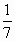 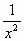 Задание. (Устно) Вычислите: 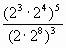 - Какие свойства степени с натуральным показателем вы использовали?2. Постановка учебной проблемы.Задание (устно). Вычислите: 2,14,3 1,4(-2)5, 50, 06, 2 -3?Вопросы. Как вы думаете возможна ли такая запись выражения 2-3?Где встречали степень с отрицательным показателем ?Задание. Выявите закономерность и продолжите ряд …,,,1, 10, 100, 1000 …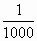 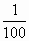 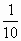 Ответ. Каждое следующее число в 10 раз больше предыдущего.Вопрос. Как можно записать в виде степени с натуральным показателем число ?Ответ.=. Возможна следующая запись: …, , ,100,101,102,103…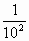 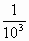 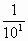 - Сравните показатели соседних степеней.Ответ. Показатель каждой степени на1 меньше следующего.Учитывая, что показатель каждой степени на 1 меньше, распространим это условие на числа справа от100, получим:= 10-1,=10-2 и т. д. Получается такая строка 10 -3,10-2, 10-1 ,100 ,101 ,10,2 103…Вопрос. Можем ли мы взять степень с другим основанием?Ответ. Кроме 0.Задание. Рассмотрите рекламные проспекты, флаконы из-под витаминов. Для чего нужны витамины?Предполагаемый ответ. Витамины способствуют поддержанию организма при больших умственных и физических нагрузках. Снижают утомляемость, улучшают память, повышают иммунитет, а также являются профилактическим средством от простуды.- Ознакомьтесь с составом. В каких единицах записаны вещества?Ответ. Миллиграмм (мг)-тысячная доля грамма, международная единица (МЕ).Это интересно. Широкое распространение имеет таблица перехода из большего числа к меньшему: деко 10,-1 санти 10-2, мили 10-3, микро 10-6, нано 10-9, пико 10-12.Микроитог. Мы убедились в том, что существуют степени с отрицательным показателем.III. Сообщение темы и цели урока.Вопрос. Как вы думаете какова тема урока? (Запись темы урока в тетрадь, учитель сообщает цель урока)IV. “Открытие” детьми нового.1. Работа в парах.Задание. Найдите значение выражения, используя свойства степени с натуральным показателем 2-3 *2?. Выразите из данной записи 2 -3- Кто желает поделиться своим “открытием”. Запись на доске:2-3*2 3= 20, 2-3 *23 =1, 2-3 = )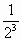 - Опишите словами, что записано.(Учитель акцентирует внимание учащихся, что для лучшего запоминания можно использовать схему: степень >дробь2. Знакомство с определением. ( Учебник стр. 189)Запись в тетрадь формулы: а-п=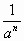 Задание. Найдите значение выражения-2 используя новое правило и сделайте вывод.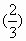 Для лучшего запоминания можно использовать схему: степень—> обратное числоЗапись тождества: ()-п =()п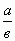 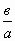 V. Первичное закрепление .1. Задание( решить на доске).- Выполните задание опираясь на данные схемы.Степень—> дробь3 -3 =, 13 -2, 5-2 , (а- в)-2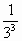 Дробь—>степень=6- 7, , , 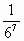 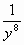 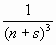 Степень—> обратное число()-3, () -2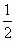 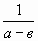 2. Самостоятельная работа с самопроверкой (на доске с обратной стороны).3. Микроитог. Найдите и запишите общую сумму баллов, если за верный ответ : а – 1 балл, б – 1 балл, в – 2 балла.VI .Применение знаний – формирование умений и навыков.1. Работа с учебником.№ 1171 (с комментированием у доски).а) 4*2-2 = 4*=1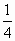 б) 6*3-3=6* = 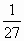 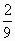 в) 2*5-1=2*=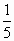 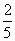 г) 3*9-2=3*=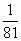 2. Задания на доске. Найдите значение выражения (с комментированием).2 -2+ ()-3 – 16-1 = 3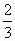 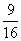 1)2-2=2)()-3=()3=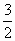 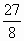 3)16-1=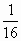 4)+-==3 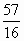 Ответ:33. Работа в парах (3 “сильных” учащихся доказывают на индивидуальных досках)Задание. Докажите, что а-3*а-5=а-8; а4:а-3=а-7; (а-2)-3=а6 ( Указание: Cтепень —> дробь)Решение:а-3 *а-5= * ==а-8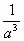 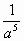 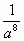 а4: а-3 =а4 : =а4*а3=а7(а-2)-3=()-3=(а2)3=а6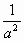 - Сделайте вывод.Вывод: Свойства степеней с натуральными показателями сохраняются для отрицательных целых показателей.4. Работа в группах. ( Группы по 4-5 человек).Задание. Соберите картинку и вы узнаете, что благоприятно влияет на наше здоровье.( Игра “Собери картинку”. Правила игры. Каждому учащемуся требуется найти значение выражения, причем задания имеют различную степень трудности. Цвет означает степень трудности: зеленый, желтый, красный. Иллюстрация разрезана на 6 частей. Выражения записаны на обратной стороне фрагмента иллюстрации. На втором листе расположены ответы. При верно выполненном задании собирается картинка.) Указание. Каждое выражение записано на отдельной карточке. Возможны следующие выражения:Красный цвет1) ()-5: 3-3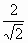 2) ()2+ ()-4*3-2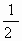 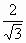 Желтый цвет( )3* 3-4 *()-3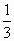 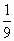 ()-1*()2-()-2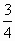 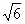 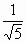 ()-2 * ()-3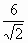 Зеленый цвет()-1 * 10-1* 40()-1 * 2-1 – ()0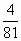 Ответ. Возможны иллюстрации на которых изображены следующие сюжеты: полноценное питание, занятие спортом, отказ от вредных привычек, соблюдение режима дня.Представители группы знакомят присутствующих с выводами.VII. Самостоятельная работа с взаимопроверкой на кодоскопе .Микроитог. Найдите и запишите общую сумму баллов. За правильный ответ: а-1балл, б- 1 балла, в- 2 балла.VIII. Итог урока. Домашнее задание.-.Что нового узнали на уроке?- Назовите свойства степени с отрицательным целым показателем.- Оцените свою работу на уроке при помощи шкалы оценивания, если у вас 12-11 баллов-“5”, 10-9 баллов –“4”, 8-6 баллов- “3”.- Всем спасибо за работу, молодцы !Дома: учебник стр.188- 190, задачник №1184,№ 1181(а).1 вариант2 вариантCтепень —> дробьСтепень —> дробьа) 3-4=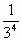 а) 5-3 =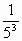 б) a-1 =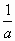 б) x-1 =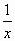 в) (m-h)-2 =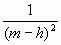 в) (c-d)-2 =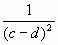 Дробь —> степеньДробь —> степеньа) =5-8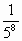 а)  =8 -5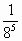 б) ()10=(в+c)-10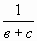 б) ()9=(в-c)-9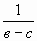 в)  =(x-y)-1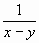 в) =(x+y)-1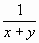 1 вариант2 варианта) 3-2а) 2-4б) ()-3б) ()-2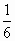 в) (5-3*5-1) : 5-6в) (3-6*3-1) : 3-10